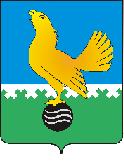 МУНИЦИПАЛЬНОЕ ОБРАЗОВАНИЕгородской округ Пыть-ЯхХанты-Мансийского автономного округа-ЮгрыАДМИНИСТРАЦИЯ ГОРОДАП О С Т А Н О В Л Е Н И ЕОт 15.08.2023										№ 229-паО внесении изменений в постановление администрации города от 20.05.2016 № 117-па «Об утверждении схемы размещения нестационарных торговых объектов на земельных участках, находящихся в государственной собственностиили муниципальной собственности на территории города Пыть-Яха»(в ред. от 16.09.2021 № 427-па,от 15.03.2022 № 92-па, от 19.07.2022 № 305-па,от 23.06.2023 № 184-па)В соответствии с Федеральным законом от 28.12.2009 № 381-ФЗ                              «Об основах государственного регулирования торговой деятельности в Российской Федерации», постановлением Правительства Российской Федерации от 29.09.2010 № 772 «Об утверждении Правил включения нестационарных торговых объектов, расположенных на земельных участках, в зданиях, строениях и сооружениях, находящихся в государственной собственности, в схему размещения нестационарных торговых объектов», приказа Департамента экономического развития Ханты-Мансийского автономного округа – Югры от 24.12.2010 № 1-нп «Об утверждении Порядка разработки и утверждения органами местного самоуправления схем размещения нестационарных торговых объектов на земельных участках, в зданиях, строениях, сооружениях, находящихся в государственной собственности или муниципальной собственности», внести в постановление администрации города от 20.05.2016    № 117-па «Об утверждении схемы размещения нестационарных торговых объектов на земельных участках, находящихся в государственной собственности или муниципальной собственности на территории города Пыть-Яха» следующие изменения:	1.	В приложении к постановлению строку 1.6 изложить в новой редакции, согласно приложению.	2.	Приложение к постановлению дополнить строкой 5.10 согласно приложению.3.	Управлению по внутренней политике (Т.В. Староста) опубликовать постановление в печатном средстве массовой информации «Официальный вестник» и дополнительно направить для размещения в сетевом издании в информационно-телекоммуникационной сети «Интернет» - pyt-yahinform.ru.».4.	Отделу по обеспечению информационной безопасности                              (А.А. Мерзляков) разместить постановление на официальном сайте администрации города в сети Интернет.5.	Настоящее постановление вступает в силу после его официального опубликования.6.	Контроль за выполнением постановления возложить на заместителя главы города - председателя комитета по финансам.Глава города Пыть-Яха                                                                       А.Н. МорозовПриложениек постановлению администрации города Пыть-Яхаот 15.08.2023 № 229-паСхема размещения нестационарных торговых объектов на земельных участках, находящихся в государственной собственности или муниципальной собственности на территории города Пыть-Яха№ п/пНаименование субъекта торговлиЮридический адрес субъекта торговли Количество размещенных нестационарных торговых объектовместорасположение нестационарного торгового объектавид объекта Специализация (ассортимент реализуемой продукции)Площадь нестационарного торгового объектаПлощадь земельного участкаСобственник земельного участка, на котором расположен нестационарный торговый объектСрок, период размещения нестационарного торгового объекта№ п/пНаименование субъекта торговлиЮридический адрес субъекта торговли Количество размещенных нестационарных торговых объектовместорасположение нестационарного торгового объектавид объекта Специализация (ассортимент реализуемой продукции)общая, кв.мПлощадь земельного участкаСобственник земельного участка, на котором расположен нестационарный торговый объектСрок, период размещения нестационарного торгового объекта12345678910111.6.определяется по результатам торгов11 микрорайон "Центральный" возле парковки к паркупавильонОбщественное питаниедо 55до 55земельный участок, государственная собственность на который не разграниченасрок размещения 5 лет5 микрорайон «Солнечный» 5 микрорайон «Солнечный» 5 микрорайон «Солнечный» 5 микрорайон «Солнечный» 5 микрорайон «Солнечный» 5 микрорайон «Солнечный» 5 микрорайон «Солнечный» 5 микрорайон «Солнечный» 5 микрорайон «Солнечный» 5 микрорайон «Солнечный» 5 микрорайон «Солнечный» 5.10.определяется по результатам торгов15 микрорайон «Солнечный», в районе магазина «Ромашка»торговый павильонобщественное питание до 16до 16земельный участок, государственная
собственность на который не разграниченасрок размещения 5 лет